BONDGÅRDSTEMA PÅBOKBACKEN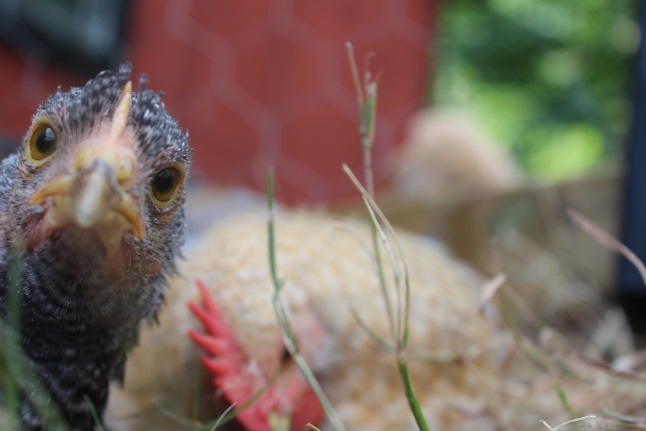 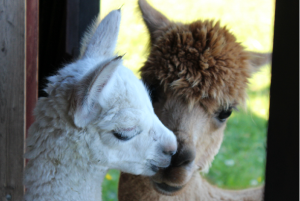 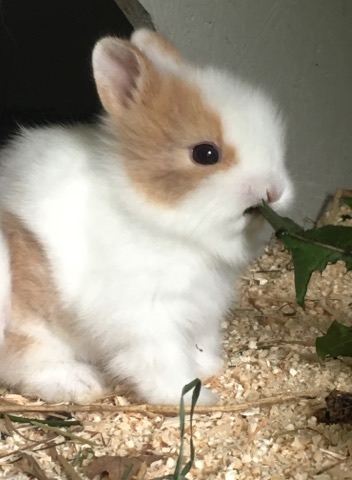 